 Anti-Bullying Policy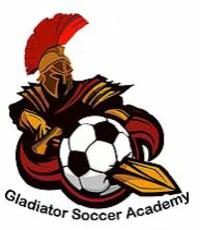 STATEMENT OF INTENTThe Gladiator Soccer Academy (GSA) is committed to providing a caring, friendly and safe environment for all of our members so they can participate in soccer in a relaxed and secure atmosphere.Bullying of any kind is unacceptable at our club. If bullying does occur, all children and parents should be able to openly communicate the situation and know that any and all incidents will be dealt with promptly and effectively. We are an open club. This means that anyone who knows that bullying is suspected or happening is expected to notify the club immediately.OBJECTIVES OF THIS POLICYBullying will not be tolerated.All players, coaches and managers and parents of the GSA should have an understanding of what bullying is.All managers and coaching staff should know what the club policy is on bullying, and follow it when bullying is reported.All players should know what the club policy is on bullying and what they should do if bullying occurs or is suspected.As a club we take bullying seriously. Players and parents should be assured that they will be supported when bullying is reported.WHAT IS BULLYING?Bullying is the use of aggression with the intention of hurting another person. Bullying results in pain and distress to the victim. Bullying consist of three basic types of abuse – emotional, verbal and physicalBullying can be and does include:Verbal bullying including derogatory comments, lies, false rumors, teasing, ridicule and bad names.Emotional bullying includes being unfriendly, sending hurtful or tormenting messages via social media forms.Bullying through social exclusion or isolation, being ignored and or left outPhysical bullying includes pushing, kicking, hitting, punching or any other use of violenceBeing attacked because of their religion, race or color, gender or sexuality including but not limited to taunts, graffiti, gestures etc.Sexually unwanted physical contact or sexually abusive commentsMisuse of associated technology such as unwanted camera and video usage and social networking exposure(page 1 of 3)SIGNS AND INDICATORSA player may indicate he or she is being bullied by signs or behavior, adults should be aware of these possible signs and should investigate if a player:Says he or she is being bulliedIs afraid or unwilling to go to training, practice or gamesBecomes withdrawn anxious, or lacking in confidenceFeels ill before training sessionsIs nervous and /or jumpy when a message is received (ie. Text, IM, phone, social network)Comes home with clothes torn or training equipment damagedAsks for money or starts stealing money (to pay the bully)Has unexplained cuts or bruisesIs frightened to say what’s wrongGives improbable excuses for any of the aboveIn some more severe situations, other indicators can include:Cry them-selves to sleep at night or has nightmaresBecomes aggressive, disruptive or unreasonableIs bullying other children or siblingsStops eatingAttempts suicide, runs away or hurts themselves deliberately (self-harm)These signs and behaviors may indicate other problems, but bullying should be considered a possibility and should be investigated.WHY DO PLAYERS SOMETIMES BULLY OTHER PLAYERS?Players might bully because:They may not have been taught that any form of bullying is unacceptable behavior and will not be condoned by the GSA.They think it is fun or funnyThey are lacking in their own self confidenceThey are copying older siblings, friends, parents or even club staffThey are encouraged to bully by friendsThey themselves have been a victim of bullyingAS A COACH OR MANAGER WHAT CAN YOU DO IF YOU THINK YOUR PLAYER IS BEING BULLIED?Ask the player directlyTake any incidents of bullying that they tell you about seriouslyTalk calmly with the player about their experiencesMake note of what the player saysReassure the player that they have done the right thing by telling youUnderstand that your player may need to change aspects of their behaviorNever approach another parent directlyDo not encourage your player to retaliateContact the GSA – ownerPROCEDURESImmediately report the bullying incidents/behavior to the GSA – Youth CommitteeThe club will take every concern seriously, investigate the issue and report back to you in a timely mannerIn serious cases, parents may be asked to come in to discuss the problem.If necessary and appropriate, the police will be consulted.If bullying is found, it will be stopped immediately by removal of the player(s) who is bullying from the Club until a suitable process has been met through club policy.A record will be kept on the incident(s), investigation and any action(s) takenThe bully (bullies) will be placed on probationary period with the club of no less than six (6) monthsSincerely,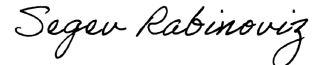 Segev Rabinoviz Owner, Gladiator Soccer Academy 